QRMHS Summer Reading Log  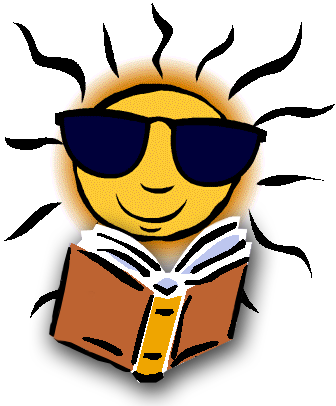 10 hours required.Title and type of readingAuthor or sourceDate/Time in minutes or hours spent readingParent/Guardian signature